ПрЕСС-РЕЛИЗ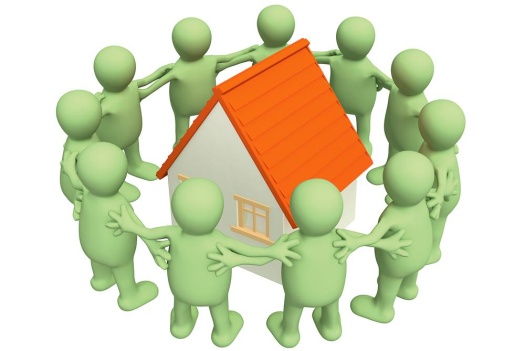 О расширении возможности портала госуслуг при проведении общего собрания собственников помещений в МКДПравительством РФ разработан  Проект Федерального закона № 78299-8 «О внесении изменений в Жилищный кодекс Российской Федерации» (далее – Законопроект № 78299-8), положениями которого предусматривается возможность направления гражданами предложений по повестке дня общего собрания собственников помещений в многоквартирном доме в электронной форме, а также обеспечивается возможность голосования по вопросам повестки дня общего собрания в федеральной государственной информационной системе «Единый портал государственных и муниципальных услуг».Законопроект № 78299-8 внесен в Государственную Думу РФ. В настоящее время проводится этап прохождения Законопроекта № 78299-8 у Председателя Государственной Думы РФ.